JAVNI POZIV za odabir korisnika grant sheme „Razvoj preduzetništva i podrška pokretanju novih startup kompanija na području Kantona Sarajevo“Smjernice za podnosioce prijavaJuli, 2019. godineUvodPrepoznavajući značaj pružanja podrške razvoju preduzetništva i osnivanja novih i perspektivnih kompanija na području Kantona Sarajevo, UNDP-ov projekat „Boljom upravom do bržeg ekonomskog rasta (EGG)“, Ministarstvo privrede Kantona Sarajevo i JU Služba za zapošljavanje Kantona Sarajevo su kreirali grant shemu pod nazivom „Razvoj preduzetništva i podrška pokretanju novih startup kompanija na području Kantona Sarajevo“. Projekat EGG će sufinansirati grant shemu u iznosu od 150,000.00 KM (sredstva UNDP EGG projekta će biti utrošena na direktne troškove implementacije aktivnosti unutar grant sheme, uključujući troškove treninga i savjetodavne i mentorske podrške odabranim korisnicima tokom prve godine poslovanja), dok će Ministarstvo privrede Kantona Sarajevo obezbijediti 850.000,00 KM i ta sredstva će isključivo biti utrošena kao vid grant podrške odabranim korisnicima grant sheme. JU Služba za zapošljavanje Kantona Sarajevo će obezbijediti podršku odabranim korisnicima za sufinansiranje dijela troškova obaveznih doprinosa na plate tokom prve godine poslovanja u iznosu od 600.00 KM za svaki mjesec poslovanja (cca. 7.200,00 KM na godišnjem nivou po jednom podržanom korisniku), odnosno kumulativno cca. 396.000,00 KM za planiranih 55 korisnika tokom prve godine poslovanja.Realizacijom ove grant sheme će se direktno doprinijeti realizaciji Strateškog cilja 1. Poboljšati administrativni i poslovni ambijent za ubrzan ekonomski rast i unaprijediti ekonomsku strukturu radi povećanja izvoza roba i usluga, te Strateškog cilja 2: Povećati zaposlenost i kreirati nova bolje vrednovana radna mjesta navedenih u „Strategiji razvoja Kantona Sarajevo do 2020. godine“.Grant shema je usklađena sa Godišnjim planom provođenja programa zapošljavanja mladih Kantona Sarajevo za 2019. godinu koji je donesen na temelju Zakona o poticanju razvoja male privrede Kantona Sarajevo.Nadalje, grant shema je usklađena sa jednom od mjera u okviru Strateškog fokusa 1.  Ubrzan ekonomski rast koja se odnosi na jačanje preduzetničkog sektora na bazi kvalitetne preduzetničke infrastrukture, podrške start-up projektima i primjene novih oblika preduzetništva kao što je socijalno preduzetništvo, razvoj kooperativa, farmi, samozapošljavanja, obrta, kreativnih industrija i JPP.U okviru ove grant sheme, prednost će se davati podnosiocima prijava čije su poslovne ideje vezane za jedno ili više sljedećih područja djelatnosti: IKT (uključujući i IT bazirane usluge / outsourcing poslovnih procesa), automobilsku industriju, djelatnosti povezane sa turizmom, kreativnu industriju, obradu metala i obradu drveta.Projekat „Boljom upravom do bržeg ekonomskog rasta (EGG)“ je finansijski podržan od Vlade Kraljevine Norveške, a implementiran od strane Razvojnog programa Ujedinjenih nacija (UNDP) u Bosni i Hercegovini.Osim mjera za unapređenje općeg privrednog ambijenta, EGG projekat predviđa ulaganja u inovacije, obrazovanje, samozapošljavanje te razvoj novih vještina koje trenutno nedostaju na tržištu. Također, projektom će se podržati perspektivni ekonomski sektori kroz razvoj kadrova, te unapređenje proizvodnih kapaciteta, a sve na temelju aktuelnih i predviđenih tržišnih potreba. Projekat će biti implementiran u periodu od 2019. do 2021. godine.Ciljevi grant sheme i očekivani rezultatiOvim javnim pozivom se pozivaju mlade osobe sa područja Kantona Sarajevo (općine Centar Sarajevo, Hadžići, Ilijaš, Ilidža, Novi Grad Sarajevo, Novo Sarajevo, Stari Grad Sarajevo, Trnovo FBIH i Vogošća) koje ispunjavaju neophodne kriterije navedene u sekciji IV. da podnesu prijavu za učešće u aktivnostima grant sheme „Razvoj preduzetništva i podrška pokretanju novih startup kompanija na području Kantona Sarajevo“.Osnovni ciljevi grant sheme su:1. Pružanje podrške mladim osobama sa područja Kantona Sarajevo koje posjeduju kvalitetne poslovne da pokrenu sopstvene kompanije, kao i tehničke podrške kako bi stekli dodatno znanje i vještine kako bi se uticalo na dugoročnu održivost i uspjeh njihovog poslovanja;2. Unapređenje i promocija preduzetništva i preduzetničkog duha na području Kantona Sarajevo;3. Poboljšanje socioekonomske situacije kroz registraciju novih preduzeća i stvaranje novih radnih mjesta;4. Jačanje poslovne infrastrukture i, na bazi ostvarenih rezultata i iskustava, stvaranje modela za buduću podršku novim poduzetnicima u poslovanju.Realizacijom grant sheme očekuju se sljedeći kumulativni rezultati:80 mladih osoba sa područja Kantona Sarajevo uspješno završilo specijalistički preduzetnički trening program;55 mladih osoba dobilo bespovratna sredstva za pokretanje vlastitog biznisa u maksimalnom pojedinačnom iznosu od 15,000.00 KM, podršku u vidu sufinansiranja obaveznih troškova doprinosa na plate tokom prve godine poslovanja te obezbijeđenu besplatnu mentorsku i savjetodavnu podršku tokom prve godine poslovanja;Ostvaren značajan doprinos u kontekstu promocije preduzetništva i preduzetničkog duha na području Kantona Sarajevo;Kreirano cca. 70 novih radnih mjesta te kreiran model za buduću podršku novim preduzetnicima.Opis podrške koja će se dodjeljivati u okviru grant shemeU okviru ovog javnog poziva, podnosiocima prijava će biti na raspolaganju sljedeći paket podrške:1.	Specijalistički višednevni modularni preduzetnički trening program;2.	Bespovratna finansijska podrška za realizaciju najbolje ocijenjenih biznis planova;3.            Plaćeni troškovi obaveznih doprinosa na plate tokom prve godine poslovanja;3.	Mentorska podrška i praćenje tokom prve godine poslovanja.Specijalistički višednevni modularni preduzetnički trening programNavedeni specijalistički trening program će obuhvatiti ključne tematske module za pokretanje i vođenje biznisa kao što je razvoj preduzetništva, odabir poslovnih ideja i proizvoda/usluga, razvoj malih i start-up preduzeća, povezivanje sa pružaocima savjetodavnih usluga, pregovaranje sa bankama i drugim finansijskim institucijama.Neke od tematskih cjelina koje će biti obuhvaćene trening programom uključuju:preduzetničke karakteristike i razvoj preduzetništva;odabir poslovnih ideja i testiranje njihove izvodljivosti i opravdanosti;marketinška strategija i odabir proizvoda/usluga;plan proizvodnje/pružanja usluga i menadžment;finansijska analiza;povezivanje sa pružaocima savjetodavnih usluga;pregovaranje sa finansijskim institucijama;uspostavljanje poslovnih partnerstava i outsourcing;izrada biznis plana;proces registracije preduzeća;razmjenu iskustava sa predstavnicima privatnog sektora;druge relevatne tematske cjeline.Trening program će u potpunosti biti prilagođen učenju odraslih i orijentisan je ka simulacijama, iskustvenom i interaktivnom učešću polaznika. Između svakog modula se pravi pauza od nekoliko dana kako bi se polaznicima dalo dovoljno vremena da kompletiraju praktične zadatke i usklade svoje obaveze. Tačne lokacije i vremenski okvir održavanja treninga će se definisati nakon završenog procesa odabira i izrade konačne liste učesnika. Okvirno je planirano da 80 polaznika bude obuhvaćeno trening programom. Paralelno sa implementacijom trening programa svi polaznici će uz tehničku i mentorsku podršku angažovanih stručnjaka aktivno raditi na pripremi biznis planova za svoje poslovne ideje sa kojima će konkurisati za dodjelu bespovratnih sredstava podrške za pokretanje vlastitog biznisa.Bespovratna finansijska podrška za realizaciju najbolje ocijenjenih biznis planovaPo završetku trening programa, ovoj fazi će se na osnovu izrađenih biznis planova tokom trajanja trening programa izvršiti njihovo komisijsko vrednovanje i bodovanje, sa posebnim fokusom na tržišni potencijal i realizaciju poslovne ideje, kompetencije podnosioca i inovativnost proizvoda/usluge.Najbolje ocijenjeni biznis planovi će dobiti bespovratna grant sredstva za njihovu implementaciju, gdje broj podržanih biznisa i vrijednost grant sredstava zavise od ukupno raspoloživog iznosa za podršku i konkretnih zahtjeva svakog biznis plana. Maksimalan iznos grant sredstava po jednom biznis planu iznosi 15,000.00 KM, uz planirano pružanje podrške za cca. 55 najboljih biznis planova. Detaljan prikaz prihvatljivih i neprihvatljivih troškova za finansiranje grant sredstvima je kako slijedi:Prihvatljivi troškoviTroškovi registracije biznisa (npr. troškovi taksi, advokatske usluge, troškovi kopiranja i ovjeravanja dokumenata, izrada pečata i sl.);Troškovi nabavke proizvodnih mašina i ostale opreme neophodne za otpočinjanje poslovanja (npr. nabavka fiskalne kase, nabavka potrebne opreme, sirovina, repromaterijala i mašina za proizvodnju, IT opreme, softvera i sl.);Uređenje i/ili zakup poslovnog prostora.Neprihvatljivi troškoviOsnivački kapital ukoliko je predviđeno osnivanje d.o.o. preduzeća;Troškovi plata;Nabavka polovne opreme i mašina;Nadoknade za projektne partnere koji su angažirani na implementaciji aktivnosti;Dugovanja i rezerve za gubitke;Dugovanja po kamati;Troškovi režija i održavanja (voda, struja, grijanje, komunalni otpad, telekomunikacije, upravljanje zgradom, internet i sl.); Kupovina, obnova, rekonstrukcija, modernizacija objekata za ličnu upotrebu;Kupovina, obnova, rekonstrukcija, modernizacija objekata za najam ili prodaju;Nabavka polovne opreme i mašina;Izvršavanje radova ili osiguravanje robe, usluga, zemljišta i nekretnina za koje nije izvršeno plaćanje u gotovini, potkrijepljeno računima ili dokumentima iste dokazne vrijednosti;Doprinosi za dobrovoljna zdravstvena ili mirovinska osiguranja koji nisu obavezna prema zakonodavstvu;Kazne i troškovi sudskog spora;Plaćanja neoporezivih bonusa zaposlenima;Bankovni troškovi za otvaranje i vođenje računa, naknade za finansijske transfere i drugi troškovi u potpunosti finansijske prirode;Kamate;Trošak police osiguranja imovine (uključuje i imovinu nabavljenu iz projekta);Ostali troškovi nespomenuti kao prihvatljivi;Studijske posjete;Stavke već finansirane u sklopu nekog drugog projekta; Kupovina i iznajmljivanje zemljišta i postojećih zgrada;Troškovi konverzije, nadoknada ili gubici prilikom konverzije valuta;Kreditiranje trećih osoba;Ostali troškovi koji nisu relevantni za implementaciju biznis plana.Važne napomene: Svi troškovi koji su nastali u periodu prije potpisivanja ugovora o dodjeli grant sredstava spadaju u kategoriju neprihvatljivih troškova.Bespovratna sredstva podrške će biti dodijeljena najuspješnijim polaznicima trening programa na bazi kompetitivnog procesa odabira i stručne procjene izvodljivosti, kvaliteta i opravdanosti poslovnih ideja. Samo učešće u trening programu ne podrazumijeva automatsku dodjelu bespovratnih sredstava. Prijave vezane za sljedeće djelatnosti nemaju pravo prijave po osnovu ovog javnog poziva: ugostiteljske i trgovačke djelatnosti, primarna poljoprivredna proizvodnja, proizvodnja duhana i duhanskih proizvoda, proizvodnja alkohola i pića, otvaranje kasina i drugih igara na sreću, proizvodnja oružja i vojne opreme te proizvodnja i promet proizvoda i usluga koji nisu dozvoljeni po BiH zakonima i propisima.Svako fizičko lice može podnijeti samo jednu prijavu po osnovu ovog javnog poziva.Plaćeni troškovi obaveznih doprinosa na plate tokom prve godine poslovanjaPolaznicima koji budu odabrani za dodjelu bespovratne podrške će biti ponuđena mogućnost da sa JU Zavod za zapošljavanje Kantona Sarajevo potpišu prateće ugovore o sufinansiranju troškova obaveznih doprinosa na plate tokom prve godine poslovanja u iznosu od 600.00 KM za svaki mjesec poslovanja. Na ovaj način će se odabranim korisnicima grant sheme pružiti dodatna podrška u kontekstu olakšanog finansijskog poslovanja. Pružanje mentorske podrške tokom prve godine poslovanjaTokom konkretizacije svojih poslovnih ideja, korisnici koji dobiju bespovratna sredstva će imati obezbijeđenu stručnu mentorsku podršku od strane angažovanih eksperata tokom prve godine poslovanja kako bi se pružila dodatna podrška novoosnovanim preduzećima te odgovorilo na povećan rizik poslovanja i uticalo na održivost registrovanih biznisa. Podrška obuhvata, ali se ne ograničava na poslovno savjetovanje iz oblasti marketinga, poslovnih finansija, ljudskih resursa, prodaje i sl. Ova komponenta obuhvata i praćenje utroška dodijeljenih sredstava.Indikativni vremenski okvir trajanja projektne mentorske podrške odabranim korisnicima je u periodu decembar 2019. godine-decembar 2020. godine. UNDP i Ministarstvo privrede Kantona Sarajevo zadržavaju pravo da izmijene ili produže vremenski okvir u zavisnosti od broja odabranih korisnika i dinamike implementacije projekta. Također, UNDP i Ministarstvo privrede Kantona Sarajevo zadržavaju pravo da izmijeni uslove i odredbe iz ovog javnog poziva, uključujući broj polaznika, iznos podrške, vrstu podrške i sl.Kriteriji za prijavuOsnovni kriteriji za prijavu fizičkih licaPo osnovu ovog javnog poziva prijaviti se mogu fizička lica koja ispunjavaju sljedeće osnovne kriterije:Svaki podnosilac prijave mora imati prebivalište na teritoriji jedne od navedenih jedinica lokalne samouprave sa područja Kantona Sarajevo (Centar Sarajevo, Hadžići, Ilijaš, Ilidža, Novi Grad Sarajevo, Novo Sarajevo, Stari Grad Sarajevo, Trnovo FBIH i Vogošća);Svaki podnosilac prijave treba imati kvalitetnu poslovnu ideju i želju da se bavi vlastitim biznisom;Svaki podnosilac prijave nije stariji od 35 godina u momentu podnošenja prijave;Svaki podnosilac prijave do datuma podnošenja prijave nije koristio bespovratna sredstva iz drugih izvora (sredstva nivoa vlasti, donatorska sredstva i sl.) u svrhu samozapošljavanja i/ili pokretanja biznisa;Podnosilac prijave mora imati status nezaposlene osobe i nalaziti se na evidenciji nadležnog biroa za zapošljavanje i/ili imati status studenta i/ili biti u radnom odnosu kod poslodavca;Svaki podnosilac prijave mora osigurati vlastito sufinansiranje od min. 10% posto od ukupne vrijednosti budžeta poslovne ideje;Svaki podnosilac prijave mora dostaviti ispravno ispunjene prijavne obrasce.Važna napomena: Podnosioci prijava koji ispunjavaju tražene osnovne kriterije i imaju kvalitetnu poslovnu ideju i želju da se bave vlastitim biznisom, ali se nalaze u radnom odnosu, imaju pravo prijave po osnovu ovog javnog poziva, kako je iznad navedeno. U slučaju da takva lica budu odabrana za učešće u aktivnostima grant sheme, prije dodjele grant sredstava od strane Ministarstva privrede KS morat će dostaviti potvrdu da se nalaze na evidenciji nadležnog biroa za zapošljavanje. Također, navedena lica će morati ispunjavati svoje predviđene obaveze kao što je redovno pohađanje trening programa, izrada biznis plana i sl.b) Dodatni kriteriji za bodovanje prijava fizičkih lica (ovi kriteriji nisu eliminatorni te će se posebno bodovati):Kvalitet i tržišni potencijal poslovne ideje – max. 50 bodova;Poslovna ideja je vezana za jedno ili više sljedećih područja djelatnosti: IKT (uključujući i IT bazirane usluge / outsourcing poslovnih procesa), automobilska industrija, djelatnosti povezane sa turizmom, kreativna industrija, obrada metala i obrada drveta) – max. 20 bodova;Intervju – max. 20 bodova;Podnosilac prijave je osoba ženskog spola – 10 bodova.Napomena: Zainteresovana fizička lica koja posjeduju kvalitetne poslovne ideje koje nisu vezane za iznad navedena područja djelatnosti, a ispunjavaju ostale osnovne kriterije za učešće, imaju pravo prijave na ovaj javni poziv.Smjernice za prijavu i potrebna prateća dokumentacijaNakon što projekat „Boljom upravom do bržeg ekonomskog rasta (EGG)“ i Ministarstvo privrede Kantona Sarajevo objave poziv za podnošenje prijava, sva zainteresirana fizička lica sa područja odabranih jedinica lokalne samouprave mogu preuzeti odgovarajuće obrasce za prijavu sa web stranice http://www.ba.undp.org i web stranice Ministarstva privrede Kantona Sarajevo http://mp.ks.gov.ba/ Fizička lica koja ispunjavaju potrebne uslove se pozivaju da dostave prijave, uključujući i svu potrebnu prateću dokumentaciju koja je navedena u nastavku, najkasnije do 13.08.2019. godine do 17:00 sati. Prijave se mogu dostaviti putem preporučene pošte, kurirske pošte ili lično u UNDP ured u Sarajevu, koristeći ispod navedene podatke za adresiranje:Projekat EGGUN HOUSEZmaja od Bosne bb71000 SarajevoDokaz da je prijava dostavljena u roku predstavlja datum na otpremnici, poštanski žig ili priznanica.Sve prijave koje se dostavljaju po osnovu ovog javnog poziva moraju biti predane u zatvorenoj koverti naslovljene na „PROJEKAT EGG – PRIJAVA NA JAVNI POZIV U OKVIRU GRANT SHEME „RAZVOJ PREDUZETNIŠTVA I PODRŠKA POKRETANJU NOVIH STARTUP KOMPANIJA NA PODRUČJU KANTONA SARAJEVO“.Za sve dodatne informacije i pojašnjenja tokom perioda podnošenja prijava, podnosioci zahtjeva mogu direktno uputiti pitanja, upite i zahtjeve u pisanoj formi, na broj faksa +387 33 552 330 ili e-mail registry.ba@undp.org Obrasci s nepotpunim podacima će biti odbijeni. Prijave koje ne sadrže potrebnu prateću dokumentaciju se neće razmatrati.Otvaranje prijava i izbor korisnika bit će izvršeni u zgradi Vlade KS, od strane nadležne stručne Komisije za odabir.Sva fizička lica koja se prijavljuju za učešće trebaju dostaviti obaveznu prateću dokumentaciju, koja je navedena u nastavku.Popis prateće obavezne dokumentacije Kopija lične karte – obična ili ovjerena kopija;CIPS prijava (ne starija od 30 dana od datuma podnošenja prijave) – original ili ovjerena kopija; Samo za nezaposlena lica: Potvrda sa nadležnog biroa za zapošljavanje da podnosilac prijave ima status nezaposlene osobe (ne starija od 30 dana od datuma podnošenja prijave)– original ili ovjerena kopija;Samo za studente: Potvrda od strane fakulteta o studentskom statusu (ne starija od 30 dana od datuma podnošenja prijave) i uvjerenje iz nadležne porezne uprave da se licu podnosiocu prijave ne uplaćuju doprinosi po osnovu radnog odnosa (ne starije od 30 dana od datuma podnošenja prijave) – originali ili ovjerene kopije;Ispravno ispunjeni prijavni obrasci za učešće u programu (obrazac za prijavu na ovaj javni poziv naveden na str. 12 i izjava o saglasnosti navedena na str. 16) – original.Uloge i odgovornosti stranaPartneri na realizaciji grant sheme (UNDP projekat EGG, Ministarstvo privrede Kantona Sarajevo i JU Služba za zapošljavanje Kantona Sarajevo) će pružiti podršku i tehničku pomoć odabranim korisnicima koja će se dodjeljivati u okviru raspoloživih sredstava projekta, shodno prethodno opisanoj strukturi podrške u okviru grant sheme. Svi podnosioci prijava po osnovu ovog javnog poziva će morati potpisati Izjavu o saglasnosti, kojom izražavaju svoju spremnost da zadovolje sljedeće zahtjeve (Izjava o saglasnosti dostupna u nastavku, str. 16):pružanje svih relevatnih informacija na zahtjev UNDP-a i/ili Ministarstva privrede KS; učešće u obukama organiziranim od strane UNDP-a i/ili Ministarstva privrede KS;u slučaju da budu odabrani za dodjelu bespovratnih sredstava, osiguraju namjensko trošenje sredstava sukladno odobrenoj namjeni i odobrenim iznosima;osiguraju aktivno i svrsishodno učešće tokom cjelokupne implementacije projekta i poštivanje svih ostalih dogovorenih obaveza i odgovornosti.Korisnici koji budu odabrani za dodjelu bespovratnih sredstava će sa Ministarstvom privrede Kantona Sarajevo potpisati prateće ugovore o dodjeli sredstava u kojima će biti precizno naznačene uloge i odgovornosti ugovornih strana. Tokom faze pružanja mentorske i savjetodavne podrške korisnici će biti u obavezi da Ministarstvu podnose periodične izvještaje o utrošku sredstava i realizaciji odobrenih projekata/biznis planova. Također, navedenim korisnicima će biti ponuđena mogućnost da sa JU Zavod za zapošljavanje Kantona Sarajevo potpišu prateće ugovore o sufinansiranju troškova obaveznih doprinosa na plate, shodno relevantnim pravilnicima i zakonskim odredbama.Proces odabiraIzbor korisnika podrške po osnovu ovog javnog poziva će vršiti stručna Komisija za odabir, koja će biti sastavljena od predstavnika Ministarstva privrede Kantona Sarajevo, UNDP-a i JU Zavod za zapošljavanje Kantona Sarajevo, uz učešće vanjskih kvalifikovanih stručnih članova.  Komisija će razmatrati prijave u skladu sa odredbama ovog javnog poziva. Rezultati o izboru korisnika projekta bit će objavljeni na web stranici http://www.ba.undp.org  i web stranici Ministarstva privrede Kantona Sarajevo http://mp.ks.gov.ba/ Izbor korisnika će se odvijati u dvije glavne faze kako slijedi:Prva faza: Usklađenost i evaluacija prijava po kriterijima iz javnog pozivaU sklopu prve faze, po prijemu i otvaranju prijava, ocjenjuju se sljedeći elementi: Da li je prijava dostavljena u utvrđenom roku. Ukoliko nije, ista se automatski odbija.Da li prijava ispunjava sve osnovne kvalifikacione i administrativne kriterije navedene u listi ispod. Ukoliko ne zadovoljava i ukoliko je odgovor na jedno od pitanja u tabeli ispod „NE“, prijava neće biti dalje razmatrana.Indikativni vremenski okvirPredviđeni indikativni vremenski okvir za provedbu procesa odabira je kako slijedi:OBRAZAC ZA PRIJAVUIZJAVA O SAGLASNOSTI Ja, _____________________________________ /ime i prezime podnosioca prijave/vlasnika obrta/, saglasan sam da ukoliko budem odabran za učešće u aktivnostima grant sheme „Razvoj preduzetništva i podrška pokretanju novih startup kompanija na području Kantona Sarajevo“, na zahtjev UNDP-a i/ili Ministarstva privrede Kantona Sarajevo:pružim sve relevantne informacije koje se tiču mog učešća u aktivnostima navedene grant sheme;aktivno učestvujem u obukama organizovanim u sklopu grant sheme;u slučaju da budem odabran/a za dodjelu bespovratnih sredstava, osiguram namjensko trošenje sredstava sukladno odobrenoj namjeni i odobrenim iznosima;osiguram aktivno i svrsishodno učešće tokom cjelokupne implementacije aktivnosti grant sheme i poštivanje svih ostalih dogovorenih obaveza i odgovornosti.Potpis: ____________________  			Datum: ___________________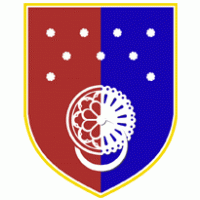 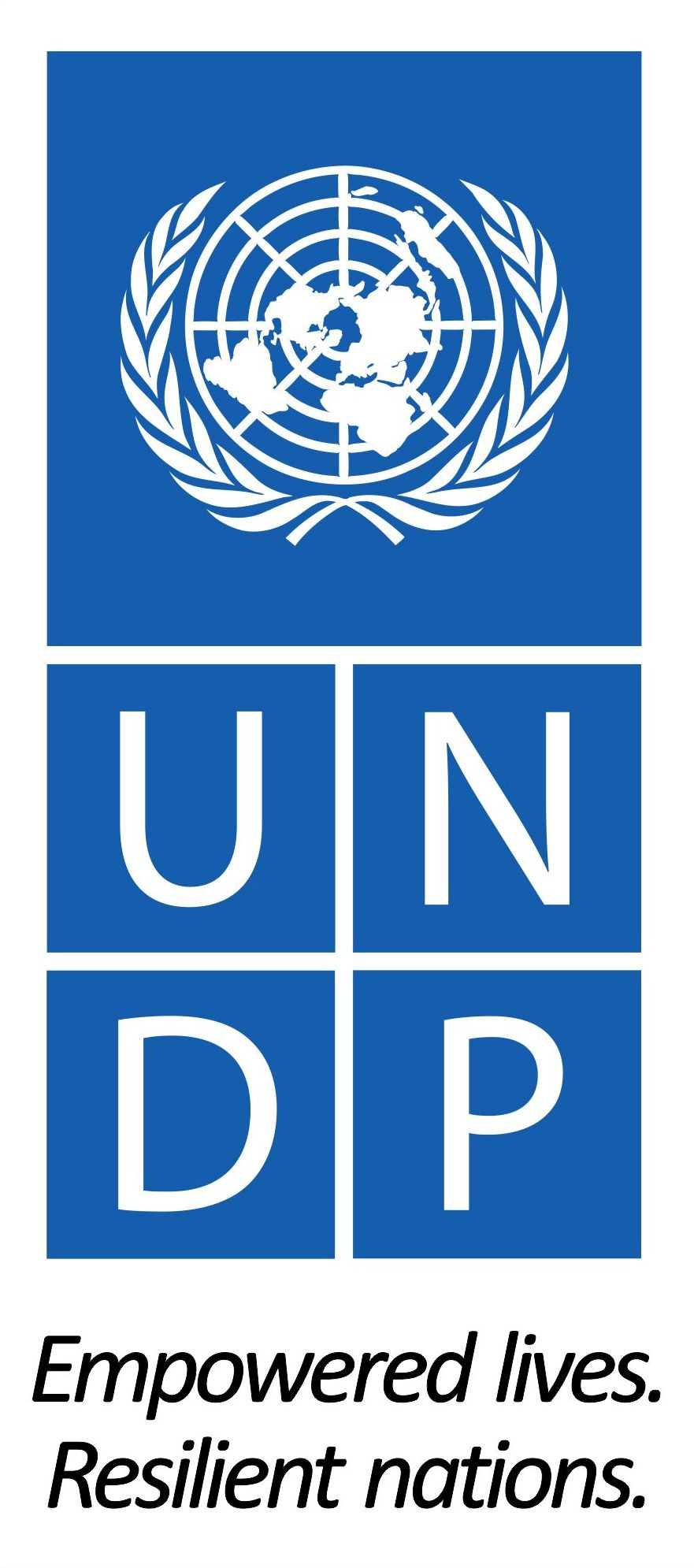 ISPUNJENOST OSNOVNIH KVALIFIKACIONIH KRITERIJA ISPUNJENOST OSNOVNIH KVALIFIKACIONIH KRITERIJA ISPUNJENOST OSNOVNIH KVALIFIKACIONIH KRITERIJA ISPUNJENOST OSNOVNIH KVALIFIKACIONIH KRITERIJA Provjera ispunjenosti osnovnih kvalifikacionih kriterijaDANEPodnosilac prijave mora imati prebivalište na teritoriji jedne od navedenih jedinica lokalne samouprave sa područja Kantona Sarajevo (Centar Sarajevo, Hadžići, Ilijaš, Ilidža, Novi Grad Sarajevo, Novo Sarajevo, Stari Grad Sarajevo, Trnovo FBIH i Vogošća)Podnosilac prijave ima kvalitetnu poslovnu ideju i želi da se bavi vlastitim biznisomPodnosilac prijave nije stariji od 35 godina u momentu podnošenja prijavePodnosilac prijave do datuma podnošenja prijave nije koristio bespovratna sredstva iz drugih izvora (sredstva nivoa vlasti, donatorska sredstva i sl.) u svrhu samozapošljavanja i/ili pokretanja biznisaPodnosilac prijave mora imati status nezaposlene osobe i nalaziti se na evidenciji nadležnog biroa za zapošljavanje i/ili imati status studenta i/ili biti u radnom odnosu kod poslodavcaOsigurano sufinansiranje od  min. 10% posto od ukupne vrijednosti budžeta poslovne idejeIspravno ispunjeni prijavni obrasci za učešće u programuISPUNJENOST ADMINISTRATIVNIH ZAHTJEVA I KRITERIJA ZA FIZIČKA LICAISPUNJENOST ADMINISTRATIVNIH ZAHTJEVA I KRITERIJA ZA FIZIČKA LICAISPUNJENOST ADMINISTRATIVNIH ZAHTJEVA I KRITERIJA ZA FIZIČKA LICAISPUNJENOST ADMINISTRATIVNIH ZAHTJEVA I KRITERIJA ZA FIZIČKA LICAProvjera ispunjenosti osnovnih administrativnih kriterija i dostavljene obavezne dokumentacije:DANEKopija lične karte -  obična ili ovjerena kopijaCIPS prijava ne starija od 30 dana od momenta podnošenja prijave – original ili ovjerena kopijaSamo za nezaposlena lica: Potvrda sa nadležnog biroa za zapošljavanje da podnosilac prijave ima status nezaposlene osobe (ne starija od 30 dana od datuma podnošenja prijave)– original ili ovjerena kopijaSamo za studente: Potvrda od strane fakulteta o studentskom statusu (ne starija od 30 dana od datuma podnošenja prijave) i uvjerenje iz nadležne porezne uprave da se licu podnosiocu prijave ne uplaćuju doprinosi po osnovu radnog odnosa (ne starije od 30 dana od datuma podnošenja prijave) – originali ili ovjerene kopijeIspravno popunjena prijava na javni poziv te ispravno popunjena i potpisana izjava o učešću – originaliDruga faza. Vrednovanje i bodovanje pristiglih prijavaU ovoj fazi će se izvršiti provjera ispunjenosti dodatnih kriterija od strane fizičkih lica te njihovo bodovanje, shodno ispod navedenoj evaluacijskoj ljestvici. Dodatni kriteriji nisu eliminatorni i njihovo neispunjavanje ili djelimično ispunjavanje neće diskvalifikovati podnosioca iz procesa evaluacije.Nakon ocjenjivanja prijava u skladu sa iznad navedenim kriterijima, definirat će se konačna rang lista odabranih korisnika za učešće u programu obuke, u skladu sa ostvarenim brojem bodova. U slučaju da nakon ocjenjivanja aplikacija dva ili više podnosioca prijava ostvare isti broj bodova, prednost će se davati podnosiocima koji imaju status nezaposlene osobe.VAŽNO:U slučaju da se kroz proces evaluacije i verifikacije podataka iz prijava dođe do saznanja o lažnom predstavljanju i davanju netačnih informacija, podnosilac prijave će po automatizmu biti isključen iz projekta. Ukoliko zaposlena lica koja budu odabrana za učešće u aktivnostima grant sheme prije dodjele grant sredstava ne dostave potvrdu da se nalaze na evidenciji nadležnog biroa za zapošljavanje, po automatizmu će biti isključena iz svih aktivnosti u okviru grant sheme. Druga faza. Vrednovanje i bodovanje pristiglih prijavaU ovoj fazi će se izvršiti provjera ispunjenosti dodatnih kriterija od strane fizičkih lica te njihovo bodovanje, shodno ispod navedenoj evaluacijskoj ljestvici. Dodatni kriteriji nisu eliminatorni i njihovo neispunjavanje ili djelimično ispunjavanje neće diskvalifikovati podnosioca iz procesa evaluacije.Nakon ocjenjivanja prijava u skladu sa iznad navedenim kriterijima, definirat će se konačna rang lista odabranih korisnika za učešće u programu obuke, u skladu sa ostvarenim brojem bodova. U slučaju da nakon ocjenjivanja aplikacija dva ili više podnosioca prijava ostvare isti broj bodova, prednost će se davati podnosiocima koji imaju status nezaposlene osobe.VAŽNO:U slučaju da se kroz proces evaluacije i verifikacije podataka iz prijava dođe do saznanja o lažnom predstavljanju i davanju netačnih informacija, podnosilac prijave će po automatizmu biti isključen iz projekta. Ukoliko zaposlena lica koja budu odabrana za učešće u aktivnostima grant sheme prije dodjele grant sredstava ne dostave potvrdu da se nalaze na evidenciji nadležnog biroa za zapošljavanje, po automatizmu će biti isključena iz svih aktivnosti u okviru grant sheme. Druga faza. Vrednovanje i bodovanje pristiglih prijavaU ovoj fazi će se izvršiti provjera ispunjenosti dodatnih kriterija od strane fizičkih lica te njihovo bodovanje, shodno ispod navedenoj evaluacijskoj ljestvici. Dodatni kriteriji nisu eliminatorni i njihovo neispunjavanje ili djelimično ispunjavanje neće diskvalifikovati podnosioca iz procesa evaluacije.Nakon ocjenjivanja prijava u skladu sa iznad navedenim kriterijima, definirat će se konačna rang lista odabranih korisnika za učešće u programu obuke, u skladu sa ostvarenim brojem bodova. U slučaju da nakon ocjenjivanja aplikacija dva ili više podnosioca prijava ostvare isti broj bodova, prednost će se davati podnosiocima koji imaju status nezaposlene osobe.VAŽNO:U slučaju da se kroz proces evaluacije i verifikacije podataka iz prijava dođe do saznanja o lažnom predstavljanju i davanju netačnih informacija, podnosilac prijave će po automatizmu biti isključen iz projekta. Ukoliko zaposlena lica koja budu odabrana za učešće u aktivnostima grant sheme prije dodjele grant sredstava ne dostave potvrdu da se nalaze na evidenciji nadležnog biroa za zapošljavanje, po automatizmu će biti isključena iz svih aktivnosti u okviru grant sheme. Druga faza. Vrednovanje i bodovanje pristiglih prijavaU ovoj fazi će se izvršiti provjera ispunjenosti dodatnih kriterija od strane fizičkih lica te njihovo bodovanje, shodno ispod navedenoj evaluacijskoj ljestvici. Dodatni kriteriji nisu eliminatorni i njihovo neispunjavanje ili djelimično ispunjavanje neće diskvalifikovati podnosioca iz procesa evaluacije.Nakon ocjenjivanja prijava u skladu sa iznad navedenim kriterijima, definirat će se konačna rang lista odabranih korisnika za učešće u programu obuke, u skladu sa ostvarenim brojem bodova. U slučaju da nakon ocjenjivanja aplikacija dva ili više podnosioca prijava ostvare isti broj bodova, prednost će se davati podnosiocima koji imaju status nezaposlene osobe.VAŽNO:U slučaju da se kroz proces evaluacije i verifikacije podataka iz prijava dođe do saznanja o lažnom predstavljanju i davanju netačnih informacija, podnosilac prijave će po automatizmu biti isključen iz projekta. Ukoliko zaposlena lica koja budu odabrana za učešće u aktivnostima grant sheme prije dodjele grant sredstava ne dostave potvrdu da se nalaze na evidenciji nadležnog biroa za zapošljavanje, po automatizmu će biti isključena iz svih aktivnosti u okviru grant sheme. AKTIVNOSTDATUMObjava poziva 04.07.2019. godineKrajni rok za dodatne upite i pojašnjenja09.08.2019. godineRok za podnošenje prijava13.08.2019. godineObavijest o konačnim rezultatima poziva30.08.2019. godinePočetak implementacije specijalističkog preduzetničkog trening programaSeptembar 2019. godine Potpisivanje ugovora i dodjela sredstavaNovembar 2019. godinePružanje mentorske i savjetodavne podrškeDecembar 2019. godine – Decembar 2020. godineProjekat „Boljom upravom do bržeg ekonomskog rasta (EGG)“Prijava za učešće u aktivnostima grant sheme„Razvoj preduzetništva i podrška pokretanju novih startup kompanija na području Kantona Sarajevo“Projekat „Boljom upravom do bržeg ekonomskog rasta (EGG)“Prijava za učešće u aktivnostima grant sheme„Razvoj preduzetništva i podrška pokretanju novih startup kompanija na području Kantona Sarajevo“Projekat „Boljom upravom do bržeg ekonomskog rasta (EGG)“Prijava za učešće u aktivnostima grant sheme„Razvoj preduzetništva i podrška pokretanju novih startup kompanija na području Kantona Sarajevo“OPĆE informacije o podnosiocu prijaveOPĆE informacije o podnosiocu prijaveOPĆE informacije o podnosiocu prijaveIme i prezime:Ime i prezime:Ime i prezime:Datum rođenja:Broj telefona:Broj telefona:Kontakt e-mail:Kontakt e-mail:Kontakt e-mail:Adresa:Adresa:Adresa:Opština/Općina:Opština/Općina:Opština/Općina:Stručna sprema: Stručna sprema: Stručna sprema: Zanimanje: Zanimanje: Zanimanje: Radni status (označiti):       □ nezaposleno lice         □ student         □ zaposleno liceRadni status (označiti):       □ nezaposleno lice         □ student         □ zaposleno liceRadni status (označiti):       □ nezaposleno lice         □ student         □ zaposleno liceUkoliko ste zaposleni, molimo Vas da navedete tačan naziv poslodavca i naziv radnog mjesta:Ukoliko ste zaposleni, molimo Vas da navedete tačan naziv poslodavca i naziv radnog mjesta:Ukoliko ste zaposleni, molimo Vas da navedete tačan naziv poslodavca i naziv radnog mjesta:Prethodno radno iskustvo (u kratkim crtama navesti relevantne informacije kao što su broj godina iskustva, poslodavci kod kojih ste radili, opisi radnih mjesta i sl.):Prethodno radno iskustvo (u kratkim crtama navesti relevantne informacije kao što su broj godina iskustva, poslodavci kod kojih ste radili, opisi radnih mjesta i sl.):Prethodno radno iskustvo (u kratkim crtama navesti relevantne informacije kao što su broj godina iskustva, poslodavci kod kojih ste radili, opisi radnih mjesta i sl.):Da li se želite baviti vlastitim biznisom:   Da li se želite baviti vlastitim biznisom:   Da □                 Ne □Da li ste u protekle 3 godine učestvovali u nekom od UNDP-ovih projekata?   Da □                Ne □ Ukoliko je odgovor da, ispod navedite u kojem projektu i kojoj aktivnosti ste učestvovali: _______________________________________________________________________Da li ste u protekle 3 godine učestvovali u nekom od UNDP-ovih projekata?   Da □                Ne □ Ukoliko je odgovor da, ispod navedite u kojem projektu i kojoj aktivnosti ste učestvovali: _______________________________________________________________________Da li ste u protekle 3 godine učestvovali u nekom od UNDP-ovih projekata?   Da □                Ne □ Ukoliko je odgovor da, ispod navedite u kojem projektu i kojoj aktivnosti ste učestvovali: _______________________________________________________________________Da li ste do datuma podnošenja ove prijave bili korisnik bespovratnih sredstava iz drugih izvora (sredstva drugih nivoa vlasti, donatorska sredstva i sl.) u svrhu samozapošljavanja i/ili pokretanja biznisa?  Da □               Ne □Da li ste do datuma podnošenja ove prijave bili korisnik bespovratnih sredstava iz drugih izvora (sredstva drugih nivoa vlasti, donatorska sredstva i sl.) u svrhu samozapošljavanja i/ili pokretanja biznisa?  Da □               Ne □Da li ste do datuma podnošenja ove prijave bili korisnik bespovratnih sredstava iz drugih izvora (sredstva drugih nivoa vlasti, donatorska sredstva i sl.) u svrhu samozapošljavanja i/ili pokretanja biznisa?  Da □               Ne □POSLOVNA IDEJAPOSLOVNA IDEJANaziv poslovne ideje:Kratak opis poslovne ideje (ukoliko je ponuđeni prostor nedovoljan, podnosioc prijave može napisati u posebnom dokumentu):Navedite za koje je područje djelatnosti vezana Vaša poslovna ideja (npr. IKT, djelatnosti povezane sa turizmom, kreativna industrija, obrada metala, obrada drveta ili drugo):Navesti da li je u pitanju proizvodnja, prerada ili uslužna djelatnost:Glavni ciljevi poslovne ideje:Ukratko opišite na koji način bi se izvršila realizacija poslovne ideje (npr. vremenski period, potrebna radna snaga, potrebna materijalna/proizvodna sredstva i sl.):Opišite Vaše prethodno radno  iskustvo u vezi implementacije navedene poslovne ideje:Opišite na koji način predložena poslovna ideja odgovara potrebama tržišta:Ostale relevantne informacije za Vašu poslovnu ideju:OKVIRNI BUDŽET ZA REALIZACIJU POSLOVNE IDEJE (U KM)OKVIRNI BUDŽET ZA REALIZACIJU POSLOVNE IDEJE (U KM)OKVIRNI BUDŽET ZA REALIZACIJU POSLOVNE IDEJE (U KM)OKVIRNI BUDŽET ZA REALIZACIJU POSLOVNE IDEJE (U KM)OKVIRNI BUDŽET ZA REALIZACIJU POSLOVNE IDEJE (U KM)OKVIRNI BUDŽET ZA REALIZACIJU POSLOVNE IDEJE (U KM)R/BVrsta troška (u svakoj troškovnoj kategoriji je potrebno navesti kratki narativni opis svake kategorije, npr. nabavka nove glodalice za obradu metala, 1 komad jedinične cijene od 5,000.00 KM bez PDV-a)Ukupan iznos bez PDV-aUkupan iznos PDV-aUkupan iznos  sa PDV-omIzvor(i) finansijskih sredstava (vlastita, kredit itd.)1.2.3.4.5.6.7.8.UKUPNO (u KM)UKUPNO (u KM)Ja, ________________________________________, ovim potvrđujem tačnost navedenih podataka i prihvatam da netačnost navoda u ovoj prijavi znači automatsku diskvalifikaciju mog učešća u projektu „Boljom upravom do bržeg ekonomskog rasta (EGG)“ i aktivnostima grant sheme „Razvoj preduzetništva i podrška pokretanju novih startup kompanija na području Kantona Sarajevo“.Svojim potpisom potvrđujem da sam svjestan/na svih potencijalnih rizika usljed učešća u navedenom programu kojima lično, moja imovina ili imovina trećih lica koju koristim u navedene svrhe, mogu biti izloženi te iste u potpunosti prihvatam na vlastitu odgovornost. Također sam u potpunosti svjestan/na da učešće u trening programu i pokretanje vlastitog biznisa podrazumijeva i određene rizike koji mogu rezultirati tjelesnom povredom, fizičkim oštećenjima opreme i sl., te navedene rizike u potpunosti prihvatam na vlastitu odgovornost.  Ja, ________________________________________, ovim potvrđujem tačnost navedenih podataka i prihvatam da netačnost navoda u ovoj prijavi znači automatsku diskvalifikaciju mog učešća u projektu „Boljom upravom do bržeg ekonomskog rasta (EGG)“ i aktivnostima grant sheme „Razvoj preduzetništva i podrška pokretanju novih startup kompanija na području Kantona Sarajevo“.Svojim potpisom potvrđujem da sam svjestan/na svih potencijalnih rizika usljed učešća u navedenom programu kojima lično, moja imovina ili imovina trećih lica koju koristim u navedene svrhe, mogu biti izloženi te iste u potpunosti prihvatam na vlastitu odgovornost. Također sam u potpunosti svjestan/na da učešće u trening programu i pokretanje vlastitog biznisa podrazumijeva i određene rizike koji mogu rezultirati tjelesnom povredom, fizičkim oštećenjima opreme i sl., te navedene rizike u potpunosti prihvatam na vlastitu odgovornost.  Potpis: Datum: